Publicado en Barcelona el 19/09/2022 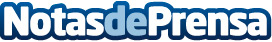 Master Class de Bypass Gástrico en EstrasburgoEl mundialmente reconocido, doctor Carlos Ballesta López, ofrecerá un curso de formación en el Institut de Recherce contre les cancers de láppareil digestifDatos de contacto:Gabinete de prensa933 933 174609 724 930Nota de prensa publicada en: https://www.notasdeprensa.es/master-class-de-bypass-gastrico-en-estrasburgo Categorias: Nacional Medicina Sociedad Cataluña Cursos Universidades http://www.notasdeprensa.es